online lessons – xxxi1. Let’s play a game!
Leia a descrição dos personagens e tente encontrar o uniforme de trabalho de cada um.
Use as setas para trocar de item.
Não se preocupe se não souber algumas (ou a maioria) das palavras. Leia do jeito que você conseguir!Pode ser que você encontre palavras que já conhece, como nomes de cores ou objetos.
Quando achar que encontrou o uniforme certo, clique em CHECK. 
As luzes verdes se acenderão conforme seus acertos. 
Se não tiver acertado, tudo bem. Tente de novo!https://learnenglishkids.britishcouncil.org/games/job-mixer 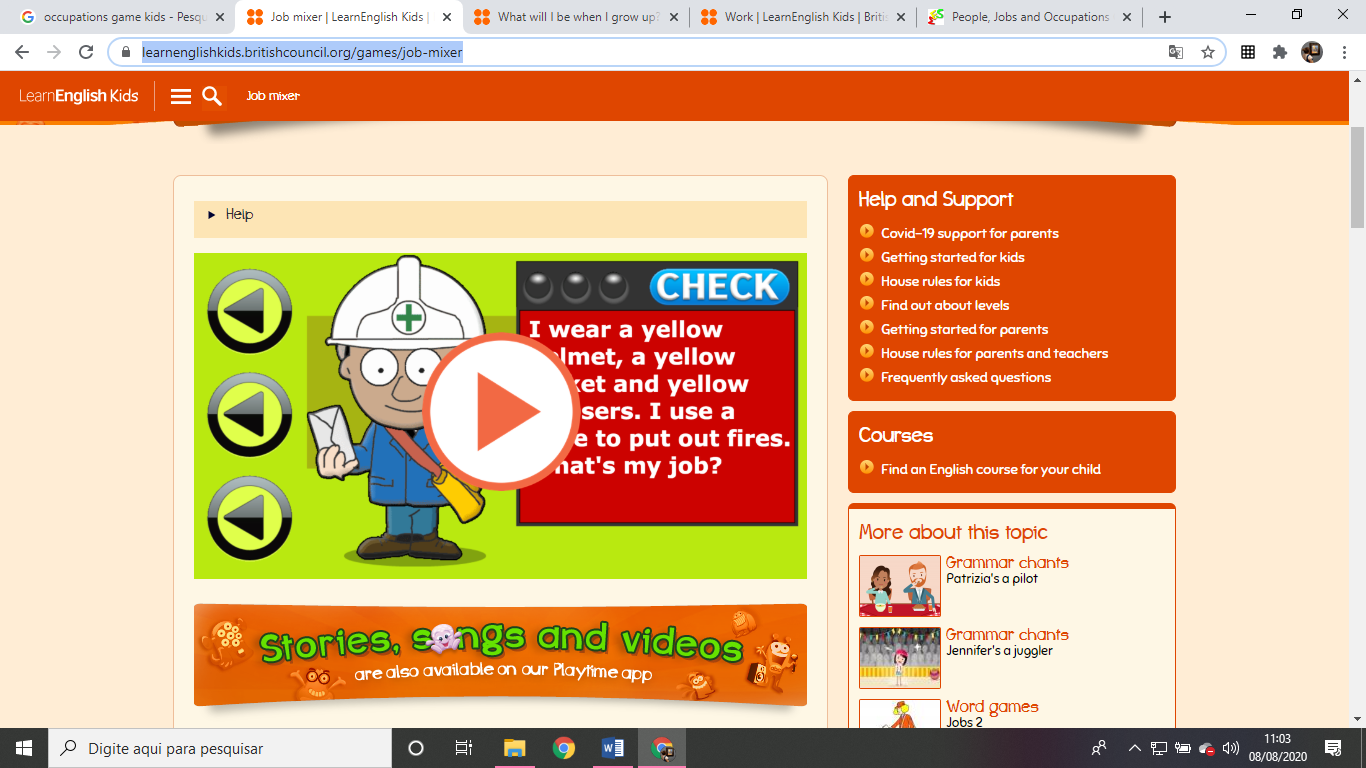 